                                                   ПЛАН ЗАСТРОЙКИпо компетенции «Плотницкое дело»Чемпионата по профессиональному мастерству «Профессионалы» в 2024 г.2024г.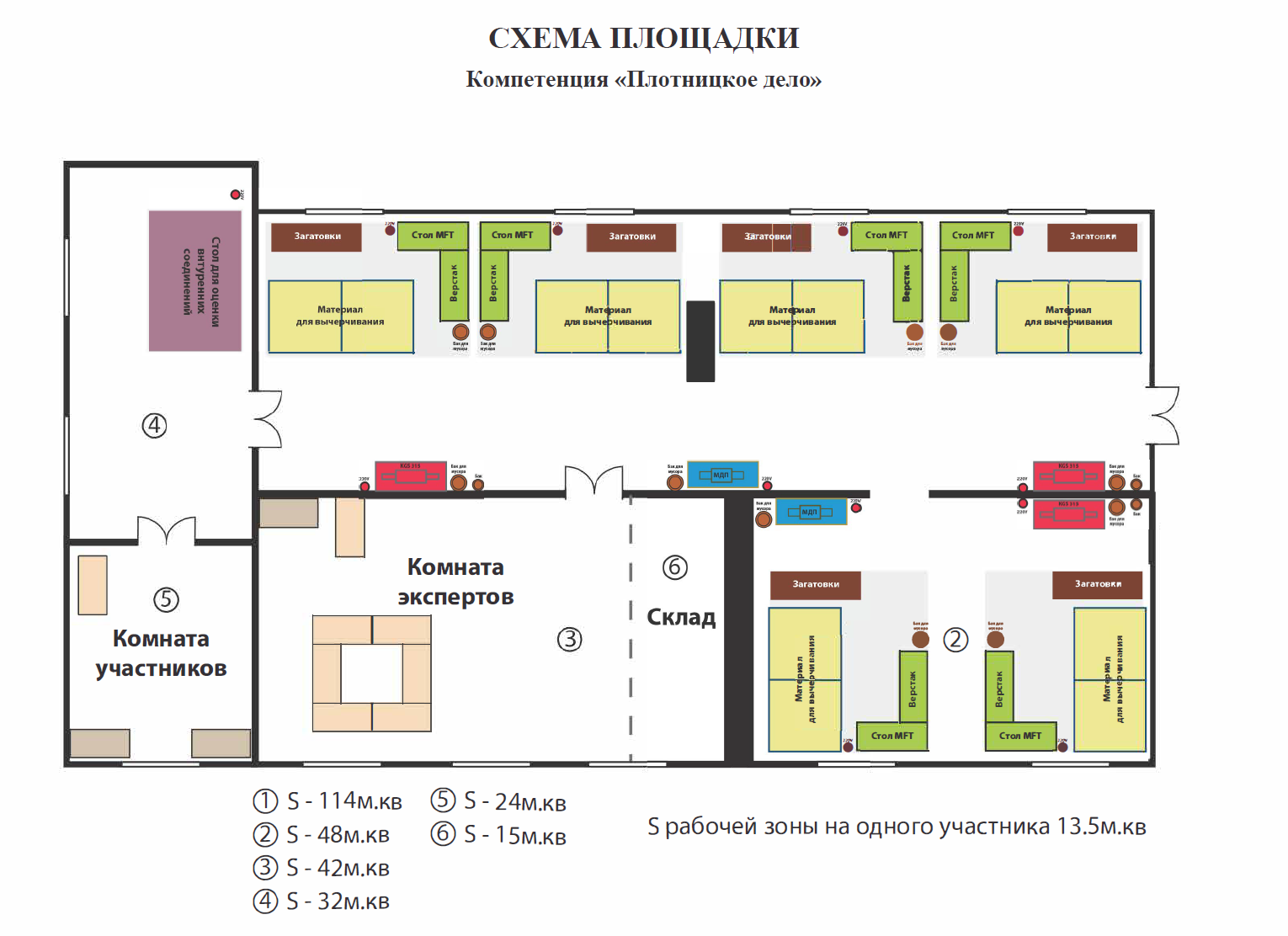 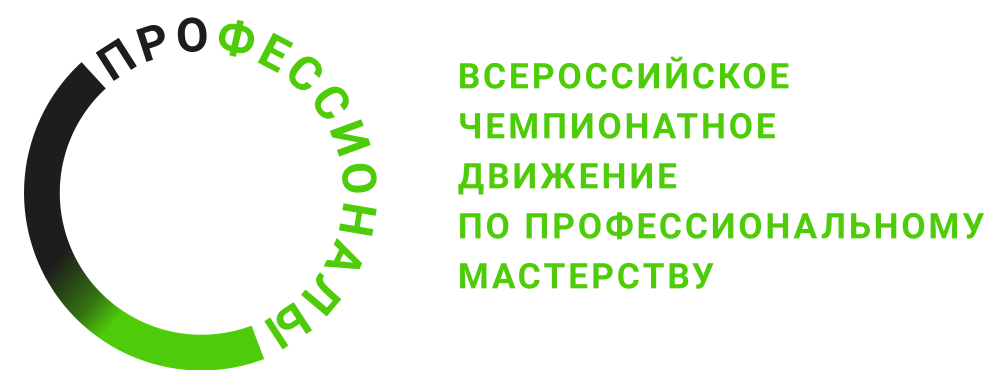 